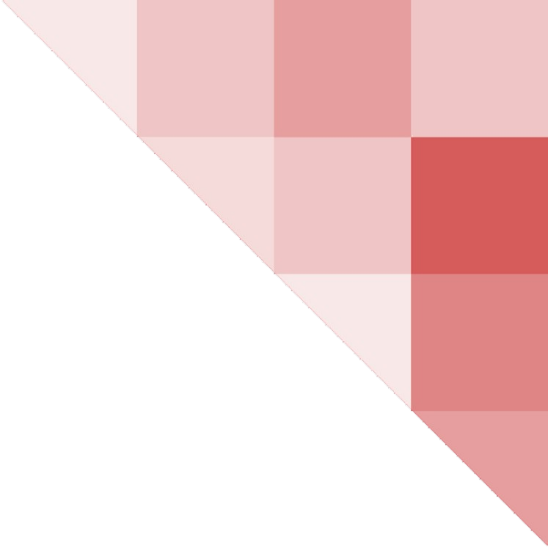 ANEXO 1 – MODELO DE FORMULÁRIO PARA SUBMISSÃO DE PROPOSTA         (MODELO DE PROJETO)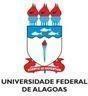 Pró-Reitoria de Gestão de Pessoas e do Trabalho – PROGEP Coordenadoria de Desenvolvimento de Pessoas – CDP Gerência de Capacitação – GCPROGRAMA DE CAPACITAÇÃO(NOME DO CURSO/EVENTO/TREINAMENTO/PALESTRA)TURMA:(Mês e Ano)IDENTIFICAÇÃONome da pessoa.Nome da pessoa.Nome da pessoa.Período da ação.Preenchimento dos horários na tabela do item 7 (cronograma de atividades).Relatar a carga horária da ação de capacitação - ação no ambiente moodle de aprendizagem e das webconferências (se houverem).CARACTERIZAÇÃO DO PÚBLICO-ALVOApresentar o número de vagas ofertadas por turma.Caracterizar o público-alvo.JUSTIFICATIVAApresentar a justificativa para a realização da ação.OBJETIVOSApresentar o objetivo geral da ação de capacitação.Ao final da ação o participante será capaz de: (detalhar os conhecimentos que serão adquiridos por meio da ação de capacitação).METODOLOGIADescrever os métodos, estratégias e recursos didáticos que serão utilizados na abordagem dos conteúdos.CONTEÚDOS PROGRAMÁTICOSElencar os conteúdos que serão ministrados nesta ação de capacitação, com fins de atingir os objetivos propostos.CRONOGRAMA DE ATIVIDADES/AULAS Observações:Se a ação contemplar mais de um instrutor ou tutor, duplicar a tabela e preencher de forma individual cada cronograma; As horas não poderão ser quebradas por conta do pagamento, usar horas inteiras como 1h, 2h, etc, incluindo as horas do material didático (material multimídia para cursos EAD) que deverão ser arredondadas. Exemplo: caso a carga horária do material didático (material multimídia para cursos EAD)  seja 3,6h arredondar para 4h;Nenhum colaborador poderá ultrapassar as 120h de atividades anuais, incluindo as horas do material didático conforme informa o decreto n.º 6.114, de 15 de maio de 2007 referente a  Gratificação por Encargo de Curso ou Concurso - GECC.CRITÉRIOS PARA AVALIAÇÃO DA AÇÃO DE CAPACITAÇÃOTABELA DE DADOS COM ESTIMATIVA DE CÁLCULOSPreencher as tabelas abaixo com os dados solicitados para fins de pagamento e/ou certificação.Instrutor(a)Instrutor(a)Instrutor(a)Instrutor(a)Instrutor(a)Instrutor(a)Período de realização de cada atividade no ambiente virtualData(considerar uma data com dia, mês e ano, de cada período de atividade realizada)Horário (web - conferência)Horário (ambiente moodle)AtividadeConteúdoElaboração de Material Didático Multimídia a Distância (quando houver) para Instrutor(a)Elaboração de Material Didático Multimídia a Distância (quando houver) para Instrutor(a)Elaboração de Material Didático Multimídia a Distância (quando houver) para Instrutor(a)Elaboração de Material Didático Multimídia a Distância (quando houver) para Instrutor(a)Elaboração de Material Didático Multimídia a Distância (quando houver) para Instrutor(a)Período da elaboração do material para a açãoData(considerar uma data com dia, mês e ano, de cada período de atividade realizada)HorárioAtividadeConteúdoTutor(a)Tutor(a)Tutor(a)Tutor(a)Tutor(a)Tutor(a)Período de realização de cada atividade no ambiente virtualData(considerar uma data com dia, mês e ano, de cada período de atividade realizada)Horário (web - conferência)Horário (ambiente moodle)AtividadeConteúdoCoordenador(a)Coordenador(a)Coordenador(a)Coordenador(a)Coordenador(a)Período de realização de cada atividade no ambiente virtualData(considerar uma data com dia, mês e ano, de cada período de atividade realizada)Horário (web - conferência)Horário (ambiente moodle)AtividadeINSTRUTOR(A)INSTRUTOR(A)Instrutor(a)TitulaçãoCargoÉ docente em regime de Dedicação Exclusiva (DE)?Instituição de lotação (Se não for servidor da Ufal)Setor de lotaçãoCidade e estado da instituição de lotação (Se não for servidor da Ufal)SIAPECPFEndereçoE-mailContato telefônicoBanco (Se não for servidor da Ufal)Agência (Se não for servidor da Ufal)Conta corrente(Se não for servidor da Ufal)U. G. Gestão recebedora ( Se servidor público de outro órgão federal)Gestão ( Se servidor público de outro órgão federal)Contato do Departamento de Contabilidade e Finanças da instituição de lotação - e-mail e telefone -  (Se servidor público de outro órgão federal)Carga Horária da Atividade RealizadaCarga horária da elaboração de material multimídia para curso a distânciaValor da hora-aulaTotal R$Link para lattesTUTOR(A)TUTOR(A)Tutor(a)TitulaçãoCargoÉ docente em regime de Dedicação Exclusiva (DE)?Instituição de lotação (Se não for servidor da Ufal)Setor de lotaçãoCidade e estado da instituição de lotação (Se não for servidor da Ufal)SIAPECPFEndereçoE-mailContato telefônicoBanco (Se não for servidor da Ufal)Agência (Se não for servidor da Ufal)Conta corrente(Se não for servidor da Ufal)U. G. Gestão recebedora ( Se servidor público de outro órgão federal)Gestão ( Se servidor público de outro órgão federal)Contato do Departamento de Contabilidade e Finanças da instituição de lotação - e-mail e telefone -  (Se servidor público de outro órgão federal)Carga Horária da Atividade RealizadaValor da hora-aulaTotal R$Link para lattesCOORDENADOR (A)COORDENADOR (A)Coordenador(a)TitulaçãoCargoÉ docente em regime de Dedicação Exclusiva (DE)?Instituição de lotaçãoSetor de lotaçãoCidade e estado da instituição de lotação (Se não for servidor da Ufal)SIAPECPFEndereçoE-mailContato telefônicoBanco (Se não for servidor da Ufal)Agência (Se não for servidor da Ufal)Conta corrente(Se não for servidor da Ufal)U. G. Gestão recebedora ( Se servidor público de outro órgão federal)Gestão ( Se servidor público de outro órgão federal)Contato do Departamento de Contabilidade e Finanças da instituição de lotação - e-mail e telefone -  (Se servidor público de outro órgão federal)Carga Horária da Atividade RealizadaValor da hora-aulaTotal R$Valor Total da ação R$                                                                                      ANEXO I                                                       UNIVERSIDADE FEDERAL DE ALAGOAS – UFAL                                   PRÓ-REITORIA DE GESTÃO DE PESSOAS E DO TRABALHO – PROGEP                                       COORDENADORIA DE DESENVOLVIMENTO DE PESSOAS – CDP                                                          GERÊNCIA DE CAPACITAÇÃO – GCTERMO DE CIÊNCIA E RESPONSABILIDADE DE INSTRUTORES, TUTORES E COORDENADORES –                                                        PROJETO – PARA SERVIDORES DA UFALEu,____________________________, Cargo ____________, SIAPE nº___________servidor da UFAL lotado no Campus____________________________________, candidato a colaborador da (s) ação__________________________________________________________venho através deste, atestar que:1. Tenho conhecimento do conteúdo do Programa de Capacitação e Aperfeiçoamento, bem como de que sou responsável por seguir as orientações nele contidas;2. Estou ciente de que, após a realização do curso, sou responsável por encaminhar à GC e acompanhar o processo de pagamento a que  fizer jus;3. Comprometo-me em entregar dentro do prazo estabelecido pela Gerência de Capacitação toda documentação relativa ao curso,  como o relatório final.                             4. Se servidor com Dedicação Exclusiva – DE, antes de iniciada a  ação de capacitação,  responsabilizo-me pela abertura, encaminhamento e acompanhamento do processo de Autorização de Atividade Esporádica -AE junto a minha unidade, bem como em solicitar à minha chefia imediata que informe por e-mail à Gerência de Capacitação quando for autorizada a AE.5. Tenho conhecimento do conteúdo da Portaria de Gratificação por Encargo de Curso ou Concurso vigente na UFAL, bem como de que sou responsável por seguir as orientações nela contidas;6.. Comprometo-me a seguir a carga horária máxima anual aplicável ao meu cargo, conforme previsto na Portaria de Gratificação por Encargo de Curso ou Concurso vigente na UFAL, sabendo que nas ações de capacitação, para todos os efeitos, 1h/aula equivale a 60 minutos;7. Comprometo-me a obter autorização da minha chefia imediata a ser enviada para capacitacao@progep.ufal.br e compensar as horas ausentes durante minha jornada de trabalho eventualmente utilizadas para realização do projeto;8.Comprometo-me a iniciar e encerrar as atividades em cada projeto, respeitando carga horária, pontualidade e ministração de todo conteúdo;9.Em caso de impedimento, devidamente justificado, comunicarei à Gerência de Capacitação, em tempo hábil, para minha devida substituição, quando for o caso;10. São verdadeiras todas as informações por mim apresentadas.                                   Maceió, AL, ___ de ___________________ de ______.___________________________________________________Assinatura do candidato